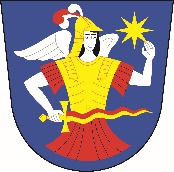 OBEC MACHOVÁZastupitelstvo obce MachováObecně závazná vyhláška,kterou se zrušuje obecně závazná vyhláška č. 6/ 2019 ze dne 9.12.2019Zastupitelstvo obce Machová se na svém zasedání dne 16.1.2023 usnesením 
č. UZ-5-4-2023 usneslo vydat na základě ustanovení § 84 odst. 2 písm. h) zákonač. 128/2000 Sb., o obcích (obecní zřízení), ve znění pozdějších předpisů, tutoobecně závaznou vyhlášku:Čl. 1Zrušovací ustanoveníObecně závazná vyhláška obce Machová č. 6/2019, o místním poplatku za užívání veřejného prostranství ze dne 9.12.2019 se zrušuje.Čl. 2ÚčinnostTato obecně závazná vyhláška nabývá účinnosti dnem 1.2.2023.	____________________	____________________	Jitka Bartošková, v.r.                                                 Ing. Vladimír Velísek, v.r.	 místostarosta	starosta